Государственное бюджетное дошкольное образовательное учреждениедетский сад  № 78 Красносельского района Санкт-Петербурга "Жемчужинка"Конспект  интегрированной непосредственно  образовательной деятельности по конструированию с детьми старшего дошкольного возраста«Домашние животные»Приоритетная образовательная область:Познавательное развитиеХудожественно-эстетическое развитиеСоциально-коммуникативное развитие Используемые современные образовательные технологии:ИгроваяИКТ                                                                                  Составила воспитатель:                                                                 Зайцева О.А.      Провела «25» марта 2014г.Санкт-ПетербургЦель:  Закрепить и уточнить знания детей о домашних животных и их детенышей;Образовательная задача:

Знать внешние признаки животных, чем питаются, как голос подают, где живут, какую пользу приносят;

Упражнять детей отвечать на вопросы воспитателя полными ответами;
Развивающая задача: Развивать слуховое и зрительное восприятие, общую и мелкую моторику;

Совершенствовать мыслительные процессы;
Воспитательная задача: Воспитывать любовь к домашним животным;

Воспитывать умение слушать внимательно, развивать познавательный процесс;

Воспитывать коммуникативные навыки.
Методические приёмы:ИгровыеНаглядныеСловесныеПрактическиеПредварительная работа:- Чтение  художественной литературы на тему: Домашние животные;- Рассматривание иллюстраций;- Просмотр мультфильмов на тему: Домашние животные;Оборудование: Телевизор, ноутбук, презентация Power Point, магнитная доска, музыкальный  центр, аудиозаписи, картинки домашних животных и их детенышей, указка, игрушки диких и домашних животных, конструктор пластмассовый.Ход непосредственно образовательной деятельности:I. Организационный момент
Воспитатель:
Собрались все дети в круг,
Я - твой друг, и ты – мой друг.Крепко за руки возьмемся.
И друг другу улыбнемся!

Воспитатель:  Я приглашаю Вас в путешествие в мир животных. (Звучит музыка «В мире животных).
Воспитатель:  Сейчас я загадаю загадки, а отгадки вы будете находить, и вывешивать на доске.
II. Д/игра «Загадывание загадок»
- Кто у двери нас встречает,
В тишине весь день, проспав,
И от счастья начинает
Громко лаять: «Гав-гав-гав!»?  (Ответы детей)
 Кто, на привязи гуляя,
Травку щиплет на холме,
И, хозяйку ожидая,
Одиноко блеет: «Ме-е-е»? (Ответы детей)
- Кто всегда прекрасно знает,
Что на завтрак я варю,
И к лоханке подбегает,
Громко хрюкая «Хрю-хрю»? (Ответы детей)
- Кто на завтрак ждёт сметану,
И не хочет пить какао. (Ответы детей)
-Кто в жару и на морозе
Малышей по кругу возит,
И у дома своего,
Ржёт негромко: «И-го-го»? (Ответы детей)
- Кто пасётся на лужайке,
Без панамки и без майки,
Отгоняет вредных мух,
И мычит протяжно: «Му-у-у» (Ответы детей)
- Длинное ухо,
Комочек пуха.Прыгает ловко,
Грызет морковку. (Ответы детей)

- С бородой, а не мужик,
С рогами, а не бык. (Ответы детей)

III. Работа на магнитной доске.

Воспитатель:  Давайте, еще раз с вами назовем этих животных. (Дети, по очереди перечисляют животных вывешенных на доске).
Воспитатель: - Кто это?( Корова, собака, лошадь, свинья, кролик, кошка, козёл)
(Ответы детей)
Воспитатель: Молодцы!
Воспитатель: - Как можно назвать, одним словом этих животных? (Домашние животные).
(Ответы детей)
Воспитатель: Почему их так называют? (Потому, что за ними ухаживает человек).
(Ответы детей)
Воспитатель: Молодцы!
IV.Моделирование  (На столах расположены карточки с домашними и дикими животными, ребята должны распределить животных кто, где живет).
Воспитатель: Что это? (Деревенский домик).
Воспитатель: А это? ( Лес).
(Ответы детей)
Воспитатель: Распределите животных по своим местам обитания.Воспитатель: Молодцы! Все справились с заданием.V. Д/игра «Найди свою маму».
(Ребята, с помощью указки и магнитной доски, находят маме своего детеныша).
Воспитатель:
- У собаки кто? - щенок;
- У коровы кто? - телёнок;
- У лошади кто? - жеребёнок;
- У кошки кто? - котёнок;
- У свиньи кто? - поросёнок;
- У козы кто? - козлёнок;
- У кролика кто? - крольчонок.
(Ответы детей)
Воспитатель: Молодцы ребята. Вы каждому детенышу нашли маму.
Воспитатель: Вы не устали? Давайте с вами немного отдохнем.
VI. Физкультминутка ( С помощью мячика – ежика).
(Дети делают движения в соответствии с текстом). Я мячом круги катаю                                               Между ладоней.
Взад - вперед его гоняю.                                          Смена рук.
Им поглажу я ладошку                                            Катают взад - вперед.
Будто я сметаю крошку.                                         Смена рук.
И сожму его немножко,                                          Сжимают.
Как сжимает лапу кошка.                                       Смена рук.
Каждым пальцем мяч прижму.                             Нажимают пальцами на мяч.
И другой рукой начну.                                          Смена рук.
А теперь последний трюк :Мяч летает между рук!                               Перебрасывание мяча из руки в руку

Воспитатель:  Мы с вами немного отдохнули. Ответьте мне на вопрос. Как вы думаете, чем питаются домашние животные? (Ответы ребят).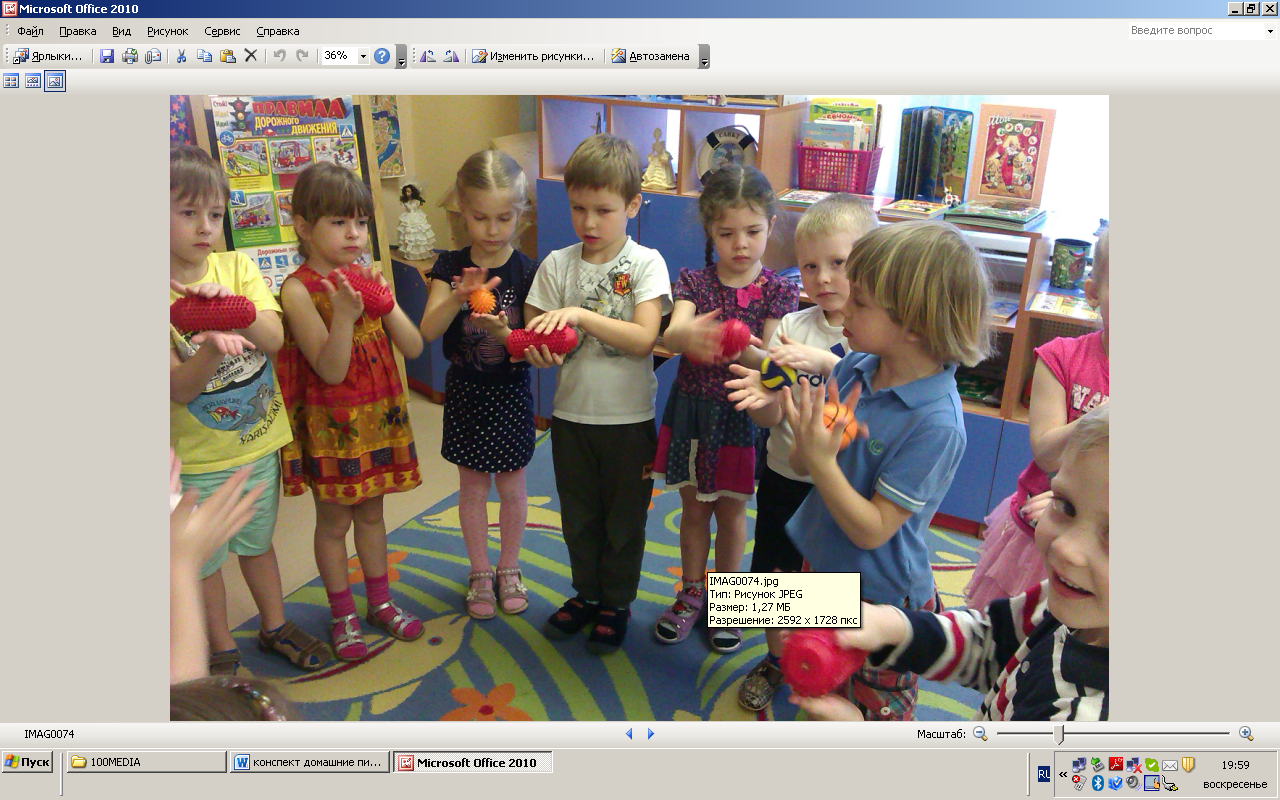 VII. Д/игра «Кто чем питается? » (Использование пиктограмм)

(Дети садятся за столы и самостоятельно выполняют задание по уровням).
Воспитатель: Давайте проверим.-Чем питается корова? (Травой, сеном).- Чем питается кошка? (Рыбой).
- Чем питается собака? (Косточками).
- Чем питается коза? (Травой).
- Чем питается кролик? (Морковкой).
- А почему матрешка осталась. (Потому что она игрушка).(Ответы детей)
Воспитатель: Молодцы! Вы все справились с заданием.
Воспитатель: У кого из вас есть дома домашнее животное? (Ответы детей).
Воспитатель: Как вы ухаживаете за ними? ( Кормим, лечим, моем, чистим и т.д.)
(Ответы детей) 
VIII. Д/игра «Кто какую приносит пользу».
Воспитатель: Какую пользу приносят все эти домашние животные человеку?(Ответы детей)
(Дети выбирают на столах картинки и вывешивают их на мольберт).
Воспитатель: Молодцы! Все эти домашние животные нужны человеку, без них человек не сможет прожить.
- Конь, собака, кот, коровы,
Козы, овцы - все готовы
С нами рядом в дружбе жить
И на радость нам служитьIX. Строительство домика для любимого питомца.Воспитатель: «Давайте мы сегодня станем строителями и построим дома для наших любимых животных, из деталей строительного материала и конструктора.Чтобы построить дом, строителям нужна схема или план, я предлагаю вам схемы (Воспитатель раздаёт детям схемы).Рассмотрите и расскажите о своей постройке, что лежит в основании постройки, сколько деталей и каких?»      Дети рассматривают схемы, называют, какой материал им понадобится, в какой последовательности они будут выполнять постройку, обговаривают, кто, что будет строить.Воспитатель: «А теперь подберите строительный материал к этому чертежу и начинайте постройку».      (В ходе строительства воспитатель оказывает помощь, советует, наблюдает за деятельностью детей (их взаимодействие в совместном строительстве, как договариваются, распределяют функции)).Воспитатель:«Молодцы!» Результат на лицо, теперь все наши друзья меньшие пристроены.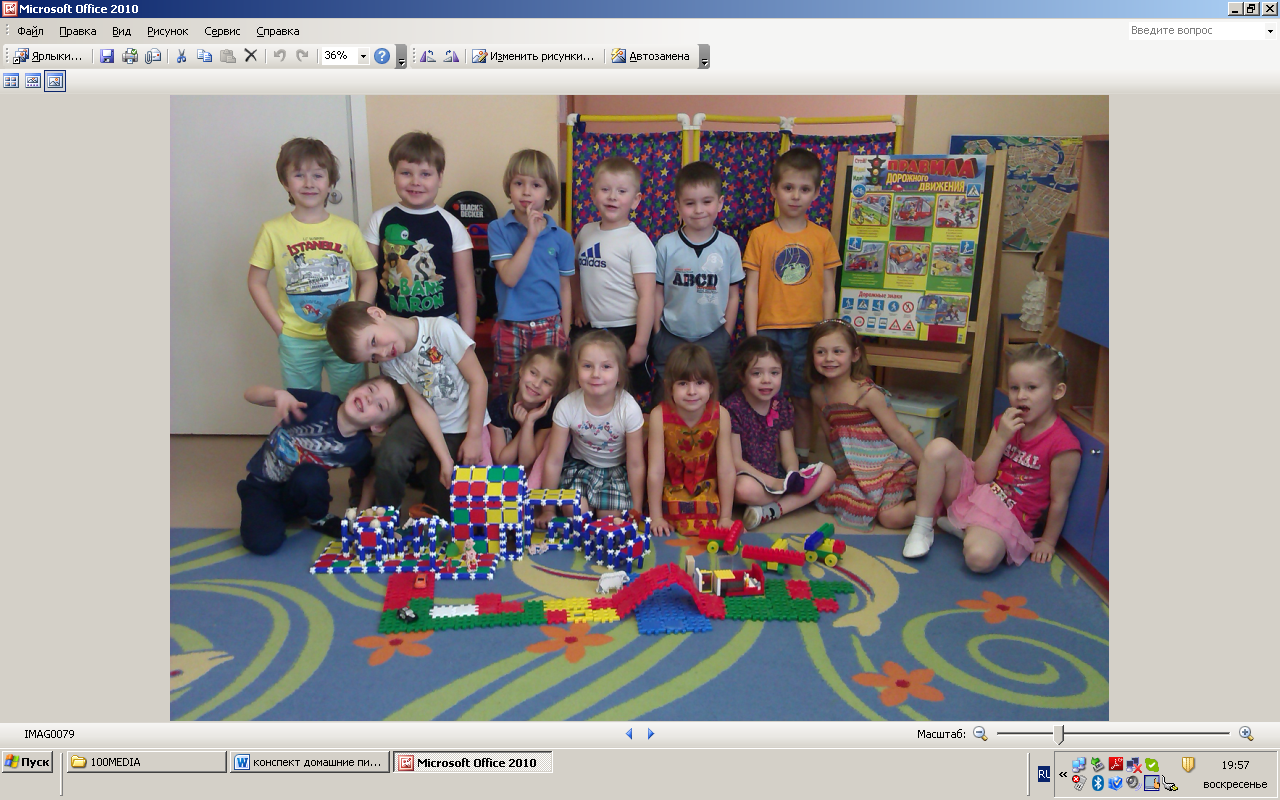 X. Просмотр презентации «Домашние животные».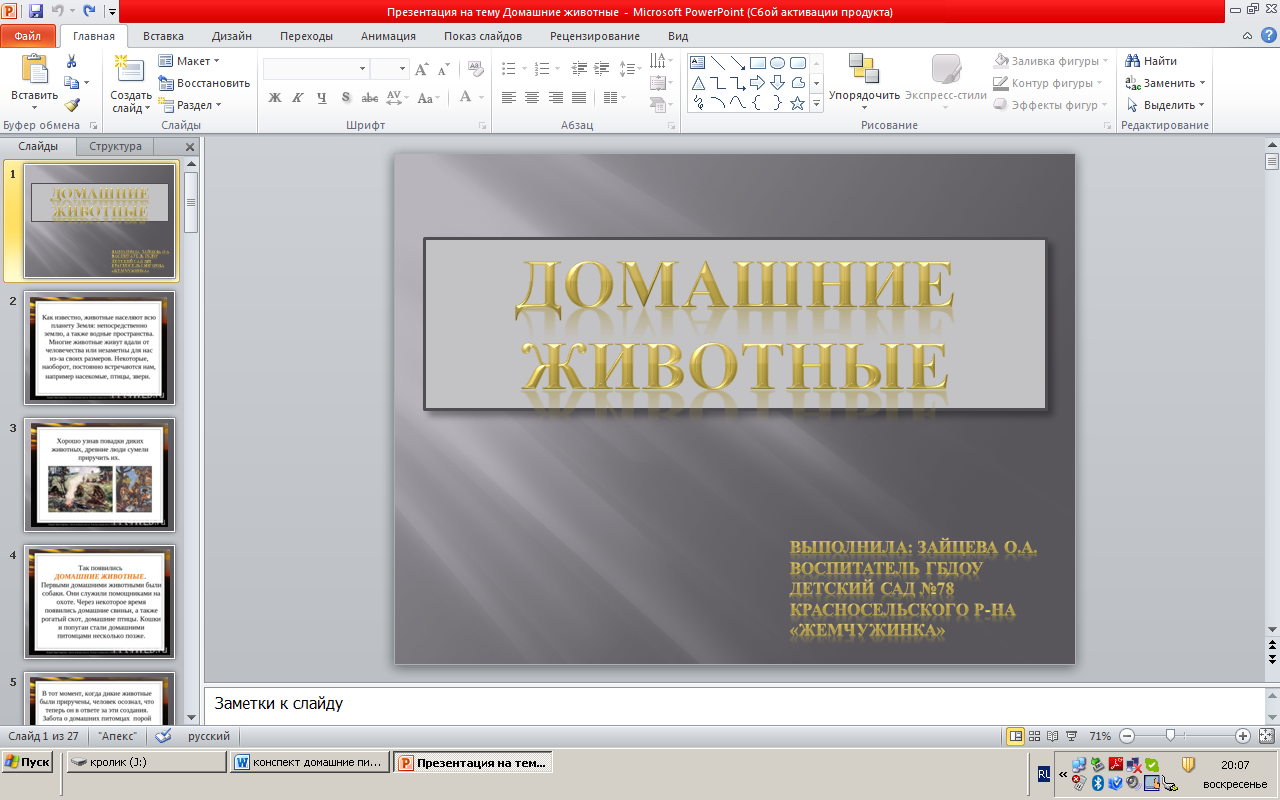 XI. Анализ занятия.
(Звучит музыка)
Воспитатель: Вот мы и побывали в мире животных.
Воспитатель: Чем вам сегодня понравилось заниматься на занятии?
(Ответы детей).
Воспитатель : Что нового вы узнали?(Ответы детей).
Домашних животных нужно беречь и заботиться о них.